           Individual Catholic Education Plan	Form 11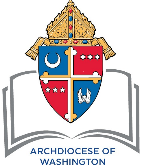 ARCHDIOCESE OF WASHINGTON- Catholic SchoolSchool Name:       		Date:      School Year:      		Person completing this form:      Student Name (Last, First, M.I.):      Grade:       		Sex: 		Date of Birth:      			    Male        Female		       mm/dd/yyyyHomeroom Teacher:      Other current teachers:      Local public school district:      Student’s home school district:      Archdiocesan Catholic Schools welcome children who have special needs and may be able to make reasonable accommodations for these students in some circumstances. However, parents must provide current, accurate information regarding the student’s needs to assist schools in determining whether accommodations are possible. Indicate the evaluations or assessments provided by the parents to support the student’s need for accommodations and modifications, and include dates of assessments or evaluations:	 Medical evaluation (dated:     )	 Educational evaluation (dated:     ) Specify       	 Speech and Language Evaluation (dated:     )	 English Language Assessment as Identified under Title III (ELL) (dated:     )	 Occupational Therapy Evaluation (dated: :     )	 Vision/hearing evaluation (dated: :     )	 Other: Specify       Primary diagnosis/identification:     Pertinent educational and/or ELL assessment information: School records reviewed:Standardized testing results (give date and important points):Does the student have a current Service Plan? Yes No   Date of plan:      Past schools attended by this student:      Retained? Yes No	If so, grade(s) retained:      Current absences or tardies:       Is there a history of chronic absences or tardiness?  Yes No   If yes, please describe:        Academic concerns (past and current):      Behavior concerns (past and current):      Other pertinent information, including family, health history, etc.:      Teachers implementing plan:Name:      Name:      Name:      Name:      Name:      Name:      Persons completing this plan:Name and Title:      Signature:						       Date:________________________________                           _________________________Name and Title:      Signature:						       Date:________________________________                           _________________________Name and Title:      Signature:						       Date:________________________________                           _________________________Name of student      			Grade      			Date      The following are typical accommodations that schools could implement for students who have proper supporting documentation. Unless otherwise indicated, all accommodations are to be made in all subject areas by all teachers.  ICEP written for the following reasons:      AssessmentsAllow extra time to complete test (Specify amount: 25% 50% 100%)Allow teacher assistance for test takingReminder to review directionsReread/explain directionsCheck that all items on test are attemptedRead aloud: Specify subjects     Allow oral follow-upOther: Specify      Modify essay/paragraphs responses on tests	Accept graphic organizers	Accept dictated answersOther: Specify      No penalty for spelling in content areasSmall group testingAlternative testing environment: Specify      Student may use an English/native language dictionaryStudent repeat/rephrase directionsAllow student to read test content aloudAllow use of technology: Specify      Provide word bankNo use of fill-in-the-bubble sheetsMay write directly on all testsProvide a scribeStandardized test accommodations	Scantron:  Specify     	HSPT: Specify     	Benchmark: Specify     	Faith and Knowledge: SpecifyOther Specify:     InstructionalAdjust homework assignments 	Amount: Specify       	Format: Specify       	Timing: Specify       	Specific subject allowed      Assignment pad signed by teacher/parent dailyHomework assignments emailed to parent/studentHomework submitted electronicallyBreak work into smaller segmentsGive extra time to complete tasks/assignmentsNo re-copying of sentencesProvide written directions for all assignmentsReduced emphasis on handwriting (may print or word process)Simplify multi-step directionsAllow use of audio booksAllow student to read aloudAllow use of speech-to-text/text-to-speech technologyAllow use of a spell checkerAllow use of a calculatorAllow use of addition and/or multiplication chartAllow use of other assistive technologies: Specify     Allow use of English/native language dictionaryProvide copies of notes or note taking templatesOrganizational/procedural checklistsProvide study guide: Specify by when it will be provided     Reduce copying from the boardProvide a scribeSmall group instruction: Specify      Large printProvide read-to as necessary: Specify      Use visuals: Specify      Pair with home language: Specify     Provide wait-timeUse a timerCheck for understandingOther: Specify     BehaviorA clear warning will be given to student prior a consequence being deliveredAlternative behavioral referral procedure: Specify     Allow student to stand at times while workingDevelop nonverbal cues (“secret signal”) to help student stay on task: Specify      Increase opportunities for legitimate movement: Specify       Specialized behavior plan for this behavior: Specify     Student will be taught self-monitoring techniques: Specify      Student may hold a specified item in his/her hand: Specify      Behavioral checklistsUse a timer Other: Specify      EnvironmentPreferential seating: Specify      Uniform adaptations: Specify       Desk/seating: Specify      Sensory: Specify     Writing: Specify     Other: Specify     Indicate how the success of the above accommodations will be measured. List specific benchmarks and tools for measuring success:When will this plan be reviewed?      ICEP Annual Goal PageReproduce this page for each annual goal addressed.Student name          Page       of       ICEP goal pages.The following evaluation procedures will be used to evaluate the child’s progress in this area:Observation	Student work		Standard classroom assessmentTeacher notes	Standardized testing	Data collection documents	Specialized classroom/resource assessment. Specify      Other (Specify)      Progress code:NI- Not introduced		NE-Skill or behavior not evidentLP- Limited proficiency	P- Progressing		M– MasteryParent ResponsibilitiesThe following list contains typical supports that children who need accommodations and/or modifications at school often need from their parents at home. The purpose in documenting these supports is to emphasize the critical need for a home and school partnership in order for children to perform at their best. Parents should clearly understand which of the following items the school considers to be most essential to their child’s success at school.Academic SupportChild will read with parents nightly for       minutes.Parents will check homework for quality of homework.Parents will support a consistent homework/study routine Parents will supervise homework/study routine.Parents will ensure their child attends school regularly.Parents will ensure their child arrives to school on time.Parents will maintain regular communication with teacher/school. Specify      Other: Specify     Behavioral SupportParents will work with school to develop and implement a behavior support plan. Other:  specify _________________________________________Health/Medication management Parents will inform the school of medication changes.Parents will insure child takes medication at home.Child has regular follow-up visits with medical personnel to monitor medication effectiveness and other health related conditions: Specify     Parents will provide the school with medications that must be administered at school along with supporting documentation.Other: Specify     Organizational SupportParents initial daily homework notebook.Parents supervise backpack clean-out regularly.Parents review upcoming daily routine with child each day before school.Other:  specify _______________________________________________Social Skills Development 	Parent will encourage play opportunities for the child that reinforce age-appropriate socialization. Other: Specify ___________________________________________________Other:      I hereby acknowledge that I have read and reviewed this Individual Catholic Education Plan and  agree to its terms. I understand and acknowledge the Archdiocese of Washington’s Catholic School Policy 3515, which states that the final decision for admission and re-enrollment of any student rests with the principal. I understand and acknowledge that Catholic school principals will give careful consideration to the admission of students with special needs, but are not required to admit, re-enroll, or continue the enrollment of students whose needs cannot be reasonably accommodated. I understand and acknowledge that Catholic schools may accept students with disabilities if the school is able to meet their needs with reasonable accommodations. Because Catholic schools do not receive any direct federal or state aid to provide for all types of students with disabilities, there are some needs that Catholic schools may be unable to meet.	I understand and acknowledge that when I choose a Catholic school for my child, I am forfeiting the right to “FAPE,” the free, appropriate public education that is required to be provided by public schools. I understand and acknowledge that while my child attends a Catholic school he or she may be eligible to receive direct services from the local educational agency (the public school district), and I will work that LEA, if the need arises, to obtain these services.	This Individual Catholic Education Plan describes the reasonable accommodations and/or modifications that the school will strive to provide for my child. I understand and acknowledge that it is fully within the principal’s discretion to determine whether the School can continue to provide these accommodations, and may determine that the school is no longer able to meet the needs of my child. I confirm that at the time of admission, I provided all relevant evaluations and assessment documents to the School to describe my child’s specific educational needs, and will continue to provide current documentation of testing and evaluation as they become available.Signature ofParent/ Guardian:						Date: ______________________________________	 	_____________________The purpose of this Individual Catholic Education Plan (ICEP) is to document the reasonable accommodations and any specialized academic instruction, curriculum modification, or assessment modifications that the Archdiocesan Catholic school identified below will strive to offer a student with special needs.Student InformationInformation Supporting Accommodations Educational InformationAccommodationsSpecialized Service and SupportSpecialized Service and SupportSpecialized Service and SupportSpecialized Service and SupportAnnual GoalDevelopmental/Skill Area Addressed by this goal:Reading Writing MathCommunication/Speech  Social/EmotionalMotor BehavioralDevelopmental/Skill Area Addressed by this goal:Reading Writing MathCommunication/Speech  Social/EmotionalMotor BehavioralDevelopmental/Skill Area Addressed by this goal:Reading Writing MathCommunication/Speech  Social/EmotionalMotor BehavioralPerson(s) responsible for providing services/instruction indicated below. How will these goals be accomplished? Include location and timing of instruction.How will these goals be accomplished? Include location and timing of instruction.How will these goals be accomplished? Include location and timing of instruction.Areas of strength (include present levels of performance)Areas of concern (include present levels of performance)Areas of concern (include present levels of performance)Areas of concern (include present levels of performance)Short Term Measurable Objectives to Achieve the Above Annual GoalDate reviewed (at least quarterly)Progress   CodeReviewed byParent/Guardian Acknowledgment